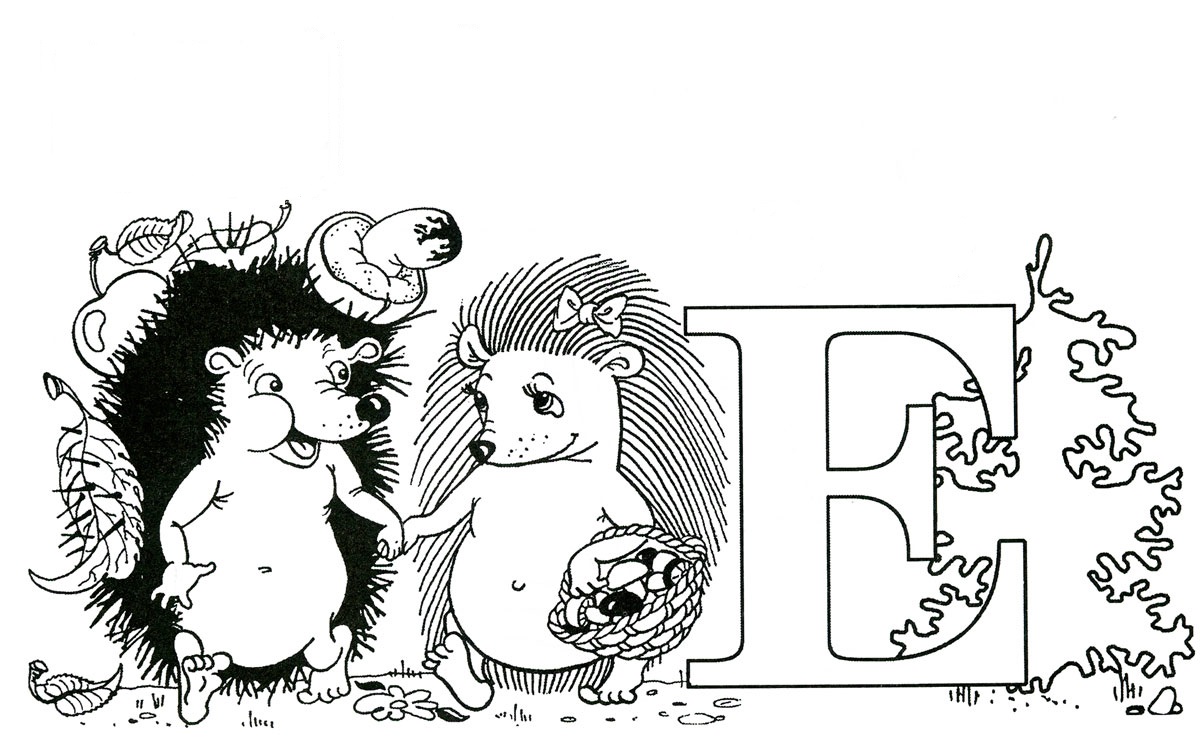        роевгнедчиаэдьтнсшнеёиаоеэрочбвеещооэьт   Мел  бел,  снег  бел, а  вот  бел-ка  не  бе-ла.   Бе-лой  да-же  не  бы-ла.   На   сто-ле   сто-ит   та-рел-ка.  В  та-рел-ке  бы-ли    ва-ре-ни-ки.   Ва-ре-ни-ки  с  _______ .   На   сто-ле   сто-ит   ва-за.  В  ва-зе  был  бу-кет.     Бу-кет  из   _______  .да   адамэ   эмэе-нотве-ник       ве-ни-ки     зо   озоси   исибел-каве-нок        вен-кишу   ушуге   егемелбел-ка         бел-килы   ылытю   ютюлевта-рел-ка    та-рел-ки